Kiedy warto zastosować okładziny ścienne z kamienia?W naszym artykule podpowiadamy jakie zalety posiadają Okładziny ścienne z kamienia i kiedy warto je zastosować. Przeczytaj w blogpoście!Okładziny ścienne z kamienia i ich zaletyBiorąc pod uwage, iż ściana to największa powierzchnia w każdym pomieszczeniu, nic dziewnego, że liczy się jej dekoracja i wrażenie jakie wywoła kolor czy też okładziny ścienne z kamienia zastosowane do jej wykończenia.Czym są nowoczesne okładziny ścienne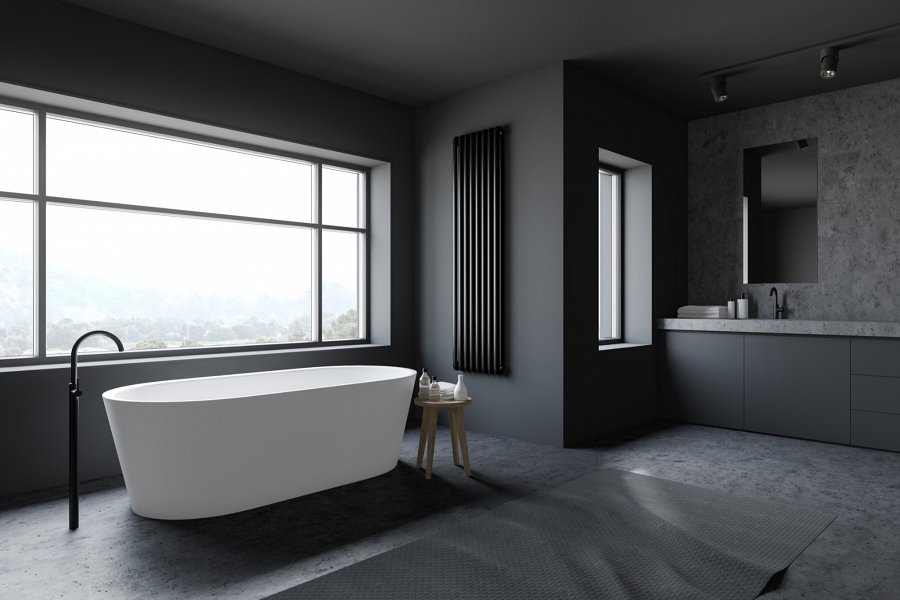 Okładziny ścienne to ciekawe rozwiązanie, które pozwala na stworzenie pięknych aranżacji. Stosując okładziny ścienne z kamienia możemy liczyć na bardzo interesujące efekty wizualne. Dodatkowo zastosowanie owego elementu gwarantuje solidne i trwałe wykończenie ścian na wiele lat.Okładziny ścienne z kamienia z oferty KontinOkładziny ścienne z kamienia, które znajdziemy między innymi w ofercie polskiego producenta, firmy Kontin idealnie sprawdzą się na przykład w przestrzeni łazienkowej. Wilgoć panująca w łazience, para unosząca się w powietrzu podczas kąpieli w wannie lub pod prysznicem nie będą stanowić problemu, gdy zastosujemy kamień. Jest to bowiem materiał odporny na działanie temperatury a także odporny na wilgoć, która chcąc nie chcąc panuje w łazienkach. Chcesz rozwiązania, które nie będzie się brudzić i rysować a dodatkowo posiada walory estetyczne? Zatem okładziny ścienne to opcja dla Ciebie!